Orientering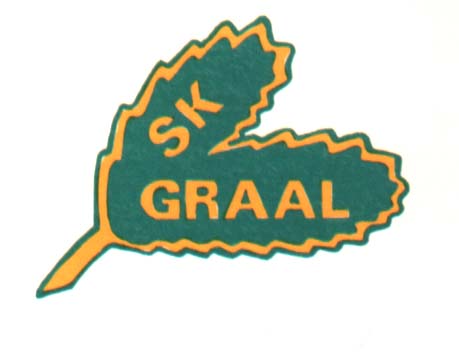 Ansvarar för att:Följa styrelsens mål och riktlinjer.Sköta föreningens orienteringsverksamhet.Sköta externa kontakter för SK Graals räkning i orienteringssammanhang.Hålla kontakten med Svenska och Småländska orienteringsförbundet.Tävlingskalender finns på vår hemsida senast en månad efter att centralt program offentliggjorts.Administrera anmälningar och informera medlemmar hur man anmäler sig.Föra statistik på genomförda tävlingar och att i förekommande fall fylla i LOK-stöds blanketter.Informera om orienteringsaktiviteter på hemsidan och vid klubbstugan.Vara huvudansvarig för orienteringsevenemang som klubben har.Kartframställning och kartplanering samt ansöka om kommunalt bidrag för kartframställning.Deltagarna i idrottsskolan får minst en orienteringsupplevelse under deras veckor vid SK Graal.Se till att material för orientering (skärmar, SI-enheter, stolpar mm) finns alternativt köps hem.Försöka arrangera en nybörjarkurs i orientering.Hålla hemsidan uppdaterad om kommande orienteringsaktiviteter och resultat som klubbens medlemmar har gjort.Informera Smålänningen om bra resultat.Varje år arrangera Naturpasset.Träningar genomförs för motionärer om intresse finns.Nya aktiva tas emot och informeras om klubbens verksamhet.Klubbens hemsida hålls uppdaterad med aktuell information och resultat från orientering.Sammanställer och redovisar uppgifter som krävs för LOK-stödsansökan till styrelsen i god tid innan dessa skall vara inlämnade till kommun och RF.Klubbens drog-, doping- och likabehandlingspolicys följs och agerar enligt dessa vid misstanke om motsatsen.Minst en gång per år genomföra ett protokollfört sektionsmöte som redovisas till styrelsen.Skriva en årsberättelse som redovisas i samband med årsmötet.